Приложение 6к Санитарным нормам и правилам «Требования для учреждений общего среднего образования» УСТРОЙСТВО ОФТАЛЬМОТРЕНАЖЕРОВ  1. Сенсорно-координаторные тренажи.Устройство тренажеров (по В.Ф. Базарному).В четырех верхних углах класса фиксируются яркие, привлекающие внимание образно-сюжетные картинки (сюжеты-иллюстрации из народных сказок, известных произведений, космической, военно-патриотической тематики, дорожные знаки госавтоинспекции; сюжеты-пейзажи из природы, из жизни животных и другое), в логической последовательности составляющие единый зрительно-игровой сюжет. Например: «Водитель и дорога», «Пешеход и улица» (рисунок 1). Под каждой иллюстрацией помещается в соответствующей последовательности одна из цифр: 1, 2, 3 или 4.Средние размеры картинок – от половины до одного стандартного печатного листа формата А4. Изображение на картинке должно быть четко различимо с наиболее удаленной парты (стола) учащимися, не имеющими зрительных нарушений. Картинки рекомендуется менять  не реже 1 раза в 2 недели. 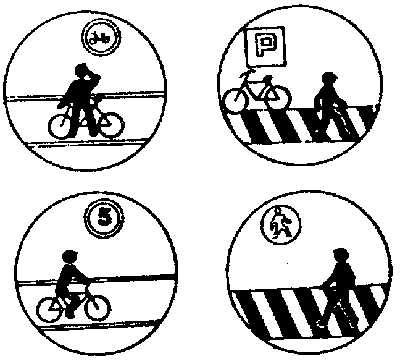 Рис.1. Пример сюжетных образно-зрительных картинок, используемых в методике сенсорно-координаторных тренажейМетодика выполнения тренажа. 1 - 2 раза за учебное занятие (в зависимости от его характера) все учащиеся стоя, под команду педагогического работника «один, два, три, четыре», затем опять «один, два, три, четыре» и так далее фиксируют взгляд по очереди на картинке соответствующей названной педагогическим работником цифре. Общая продолжительность всего тренажа занимает в среднем 1,5 минуты, при этом:порядок счета через 30 секунд меняется на противоположный «четыре, три, два, один»;в заключительной части тренажа порядок счета задается в случайной последовательности, например «четыре, один, три, два»  или «два, один, три четыре» и так далее.Продолжительность фиксации одного изображения учащимся в самом начале тренажа составляет в среднем 0,5 секунды, а через 2 - 3 недели учащиеся должны за одну секунду не просто механически «пробежать» глазами, но и успеть осознанно увидеть все четыре картинки (сюжет).